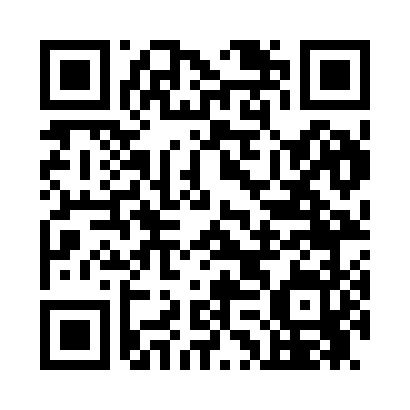 Ramadan times for Coulter, Iowa, USAMon 11 Mar 2024 - Wed 10 Apr 2024High Latitude Method: Angle Based RulePrayer Calculation Method: Islamic Society of North AmericaAsar Calculation Method: ShafiPrayer times provided by https://www.salahtimes.comDateDayFajrSuhurSunriseDhuhrAsrIftarMaghribIsha11Mon6:146:147:311:234:407:167:168:3312Tue6:126:127:301:234:417:177:178:3513Wed6:116:117:281:234:417:187:188:3614Thu6:096:097:261:224:427:197:198:3715Fri6:076:077:241:224:437:217:218:3816Sat6:056:057:231:224:437:227:228:4017Sun6:036:037:211:224:447:237:238:4118Mon6:016:017:191:214:457:247:248:4219Tue6:006:007:171:214:457:257:258:4320Wed5:585:587:161:214:467:267:268:4521Thu5:565:567:141:204:467:287:288:4622Fri5:545:547:121:204:477:297:298:4723Sat5:525:527:101:204:487:307:308:4824Sun5:505:507:091:204:487:317:318:5025Mon5:485:487:071:194:497:327:328:5126Tue5:465:467:051:194:497:337:338:5227Wed5:455:457:031:194:507:357:358:5428Thu5:435:437:021:184:507:367:368:5529Fri5:415:417:001:184:517:377:378:5630Sat5:395:396:581:184:517:387:388:5831Sun5:375:376:561:174:527:397:398:591Mon5:355:356:551:174:527:407:409:002Tue5:335:336:531:174:537:417:419:023Wed5:315:316:511:174:537:437:439:034Thu5:295:296:491:164:547:447:449:045Fri5:275:276:481:164:547:457:459:066Sat5:255:256:461:164:557:467:469:077Sun5:235:236:441:154:557:477:479:088Mon5:215:216:431:154:567:487:489:109Tue5:195:196:411:154:567:497:499:1110Wed5:175:176:391:154:567:517:519:13